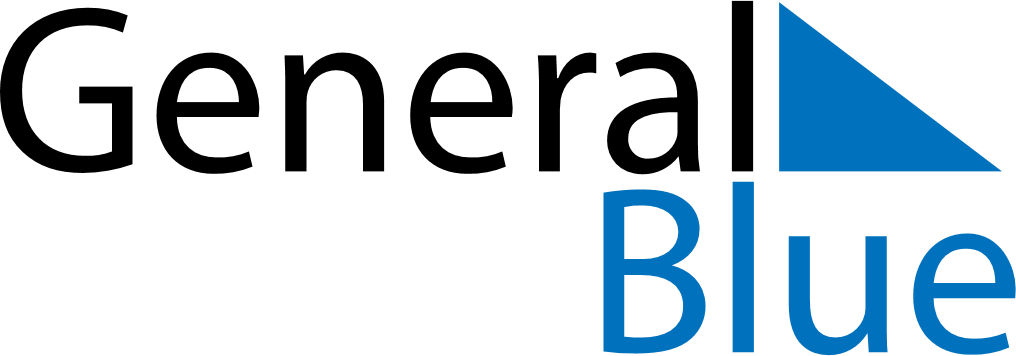 June 2023June 2023June 2023June 2023El SalvadorEl SalvadorEl SalvadorSundayMondayTuesdayWednesdayThursdayFridayFridaySaturday12234567899101112131415161617Father’s Day1819202122232324Día del Maestro25262728293030